Lighting up the dark Photography CompetitionEntry form 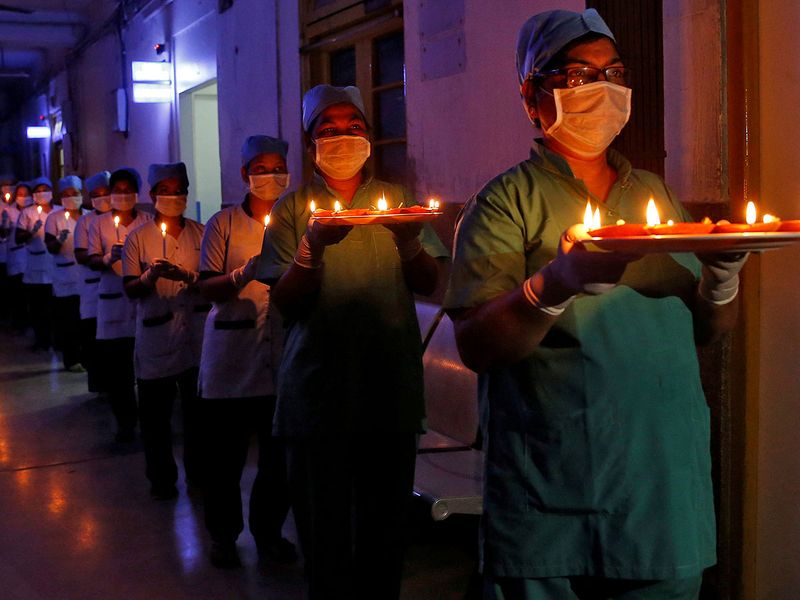 Take a photograph that shows something that has brought light to you during these dark times.Please submit your photo by Tuesday 1st June to Bowthorpe Church. It should be A4 in size and placed in a cardboard mount and submitted along with this entry form.Photographs will be exhibited at the Bowthorpe Arts Festival 26-27 June 2021 @ Bowthorpe Church.Maximum number of entries – 3 NAMEADDRESSPHONEEMAILAGE CATEGORY:Child – up to 16Young adult – 17-25AdultREASON FOR SELECTING YOUR PHOTONAME OF PHOTO(if applicable)